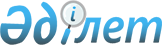 О внесении изменений в постановление Правительства Республики Казахстан от 12 ноября 1999 года N 1691
					
			Утративший силу
			
			
		
					Постановление Правительства Республики Казахстан от 8 октября 2007 года № 915. Утратило силу постановлением Правительства Республики Казахстан от 5 декабря 2011 года № 1465      Сноска. Утратило силу постановлением Правительства РК от 05.12.2011 № 1465.      Правительство Республики Казахстан ПОСТАНОВЛЯЕТ:

      1. Внести в постановление Правительства Республики Казахстан от 12 ноября 1999 года N 1691 "О Межведомственной комиссии по тарифной политике" (САПП Республики Казахстан, 1999 г., N 50, ст. 488) следующие изменения: 

      в пункте 1: 

      ввести в состав Межведомственной комиссии по тарифной политике: Шукеева                    - Заместителя Премьер-Министра 

Умирзака Естаевича           Республики Казахстан, председателем Ахметова                   - Министра транспорта и коммуникаций 

Серика Ныгметулы             Республики Казахстан Есимова                    - Министра сельского хозяйства 

Ахметжана Смагуловича        Республики Казахстан Мынбаева                   - Министра энергетики и минеральных 

Сауата Мухаметбаевича        ресурсов Республики Казахстан Оразбакова                 - Министра индустрии и торговли 

Галыма Избасаровича          Республики Казахстан Есекеева                   - Председателя Агентства Республики 

Куанышбека Бахытбековича     Казахстан по информатизации и связи Мешимбаеву                 - Председателя Агентства Республики 

Анар Ертулевну               Казахстан по статистике       строку: "Султанов                  - Председатель Агентства Республики 

Бахыт Турлыханович           Казахстан по статистике;"       изложить в следующей редакции: "Султанов                  - Министр экономики и бюджетного 

Бахыт Турлыханович           планирования Республики Казахстан;";       вывести из указанного состава: Ахметова Даниала Кенжетаевича, Масимова Карима Кажимкановича, Жумагалиева Аскара Куанышевича, Мамина Аскара Узакпаевича, Школьника Владимира Сергеевича, Измухамбетова Бактыкожу Салахатдиновича, Келимбетова Кайрата Нематовича. 

      2. Настоящее постановление вводится в действие со дня подписания.        Премьер-Министр 

       Республики Казахстан 
					© 2012. РГП на ПХВ «Институт законодательства и правовой информации Республики Казахстан» Министерства юстиции Республики Казахстан
				